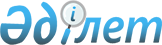 "Мал шаруашылығы саласындағы субсидиялар көлемдерін бекіту туралы" Ақмола облысы әкімдігінің 2020 жылғы 4 ақпандағы № А-2/47 қаулысына өзгерістер енгізу туралы
					
			Күшін жойған
			
			
		
					Ақмола облысы әкімдігінің 2020 жылғы 15 желтоқсандағы № А-12/648 қаулысы. Ақмола облысының Әділет департаментінде 2020 жылғы 15 желтоқсанда № 8246 болып тіркелді. Күші жойылды - Ақмола облысы әкімдігінің 2021 жылғы 3 ақпандағы № А-2/47 қаулысымен
      Ескерту. Күші жойылды - Ақмола облысы әкімдігінің 03.02.2021 № А-2/47 (ресми жарияланған күнінен бастап қолданысқа енгізіледі) қаулысымен.
      "Асыл тұқымды мал шаруашылығын дамытуды, мал шаруашылығының өнімділігін және өнім сапасын арттыруды субсидиялау қағидаларын бекіту туралы" Қазақстан Республикасы Ауыл шаруашылығы министрінің 2019 жылғы 15 наурыздағы № 108 бұйрығына (Нормативтік құқықтық актілерді мемлекеттік тіркеу тізілімінде № 18404 болып тіркелген) сәйкес, Ақмола облысының әкімдігі ҚАУЛЫ ЕТЕДІ:
      1. "Мал шаруашылығы саласындағы субсидиялар көлемдерін бекіту туралы" Ақмола облысы әкімдігінің 2020 жылғы 4 ақпандағы № А-2/47 қаулысына (Нормативтік құқықтық актілерді мемлекеттік тіркеу тізілімінде № 7665 болып тіркелген, 2020 жылғы 6 ақпанда Қазақстан Республикасы нормативтік құқықтық актілерінің электрондық түрдегі эталондық бақылау банкінде жарияланған) келесі өзгерістер енгізілсін:
      көрсетілген қаулының 1, 2-қосымшалары осы қаулының 1, 2-қосымшаларына сәйкес жаңа редакцияда жазылсын.
      2. Осы қаулы Ақмола облысының Әділет департаментінде мемлекеттік тіркелген күнінен бастап күшіне енеді және ресми жарияланған күнінен бастап қолданысқа енгізіледі. Асыл тұқымды мал шаруашылығын дамытуды субсидиялау бағыттары бойынша субсидиялар көлемдері
      Республикалық бюджет қаражатынан асыл тұқымды мал шаруашылығын дамытуды субсидиялау бағыттары бойынша субсидиялар көлемдері Мал шаруашылығының өнiмдiлiгiн және өнім сапасын арттыруды субсидиялау бағыттары бойынша субсидиялар көлемдері
      Республикалық бюджет қаражатынан мал шаруашылығының өнiмдiлiгiн және өнім сапасын арттыруды субсидиялау бағыттары бойынша субсидиялар көлемдері
					© 2012. Қазақстан Республикасы Әділет министрлігінің «Қазақстан Республикасының Заңнама және құқықтық ақпарат институты» ШЖҚ РМК
				
      Ақмола облысының әкімі

Е.Маржикпаев
Ақмола облысы әкімдігінің
2020 жылғы 15 желтоқсандағы
№ А-12/648 қаулысына
1-қосымшаАқмола облысы әкімдігінің
2020 жылғы 4 ақпандағы
№ А-2/47 қаулысына
1-қосымша
№
Субсидиялау бағыты
Өлшем бірлігі
Субсидиялаудың көлемі
Субсидиялаудың сомасы, мың теңге
Етті және етті-сүтті мал шаруашылығы
Етті және етті-сүтті мал шаруашылығы
Етті және етті-сүтті мал шаруашылығы
Етті және етті-сүтті мал шаруашылығы
Етті және етті-сүтті мал шаруашылығы
1.
Селекциялық және асыл тұқымдық жұмыс жүргізу
Селекциялық және асыл тұқымдық жұмыс жүргізу
Селекциялық және асыл тұқымдық жұмыс жүргізу
Селекциялық және асыл тұқымдық жұмыс жүргізу
1.1
ірі қара малдың тауарлық аналық басы
бас/шағылыстыру маусымы
7 121
71 210
1.2
ірі қара малдың асыл тұқымды аналық басы
бас/шағылыстыру маусымы
200
3 000
2.
Етті, етті-сүтті тұқымдардың отандық асыл тұқымды тұқымдық бұқасын сатып алу
сатып алынған бас
501
75 000
3.
Ірі қара малдың асыл тұқымды аналық басын сатып алу
Ірі қара малдың асыл тұқымды аналық басын сатып алу
Ірі қара малдың асыл тұқымды аналық басын сатып алу
Ірі қара малдың асыл тұқымды аналық басын сатып алу
3.1
отандық
сатып алынған бас
600
90 000
3.2
Аустралия, АҚШ, Солтүстік және Оңтүстік Америка, Еуропа елдерінен импортталған
сатып алынған бас
11
3 300
4.
Шығу тегі асыл тұқымдыға сәйкес келетін ірі қара малдың импортталған аналық басын сатып алу
сатып алынған бас
45
6 750
Барлығы
Барлығы
Барлығы
Барлығы
249 260
Сүтті және сүтті-етті мал шаруашылығы
Сүтті және сүтті-етті мал шаруашылығы
Сүтті және сүтті-етті мал шаруашылығы
Сүтті және сүтті-етті мал шаруашылығы
Сүтті және сүтті-етті мал шаруашылығы
1.
Ірі қара малдың асыл тұқымды аналық басын сатып алу
Ірі қара малдың асыл тұқымды аналық басын сатып алу
Ірі қара малдың асыл тұқымды аналық басын сатып алу
Ірі қара малдың асыл тұқымды аналық басын сатып алу
1.1
отандық
сатып алынған бас
53
9 667,35
1.2
Тәуелсіз Мемлекеттер Достастығы, Украина елдерінен импортталған
сатып алынған бас
275
61 875
1.3
Аустралия, АҚШ, Солтүстік және Оңтүстік Америка, Еуропа елдерінен импортталған
сатып алынған бас
198
79 200
2.
Шаруа (фермер) қожалықтарында және ауыл шаруашылығы кооперативтерінде сүтті және сүтті-етті бағытындағы ірі қара малдың аналық басын қолдан ұрықтандыру жөніндегі көрсетілетін қызметтерді субсидиялау
ағымдағы жылы ұрықтандырылған бас
1 000
5 000
Барлығы
Барлығы
Барлығы
Барлығы
155 742,35
Қой шаруашылығы
Қой шаруашылығы
Қой шаруашылығы
Қой шаруашылығы
Қой шаруашылығы
1.
Селекциялық және асыл тұқымдық жұмыс жүргізу
Селекциялық және асыл тұқымдық жұмыс жүргізу
Селекциялық және асыл тұқымдық жұмыс жүргізу
Селекциялық және асыл тұқымдық жұмыс жүргізу
1.1
қойлардың асыл тұқымды аналық басы
бас/шағылыстыру маусымы
570
2 280
1.2
қойлардың тауарлық аналық басы
бас/шағылыстыру маусымы
4 062
10 155
Барлығы
Барлығы
Барлығы
Барлығы
12 435
Жиыны
Жиыны
Жиыны
Жиыны
417 437,35
"Асыл тұқымды мал шаруашылығын дамытуды, мал шаруашылығының өнімділігін және өнім сапасын арттыруды субсидиялау қағидаларын бекіту туралы" Қазақстан Республикасы Ауыл шаруашылығы министрінің 2019 жылғы 15 наурыздағы № 108 бұйрығына өзгерістер енгізу туралы" Қазақстан Республикасы Ауыл шаруашылығы министрінің 2020 жылғы 17 шілдедегі № 229 бұйрығы (Нормативтік құқықтық актілерді мемлекеттік тіркеу тізілімінде № 20991 болып тіркелген) қолданысқа енгізілгенге дейін мақұлданған өтінімдер бойынша субсидиялар көлемдері
"Асыл тұқымды мал шаруашылығын дамытуды, мал шаруашылығының өнімділігін және өнім сапасын арттыруды субсидиялау қағидаларын бекіту туралы" Қазақстан Республикасы Ауыл шаруашылығы министрінің 2019 жылғы 15 наурыздағы № 108 бұйрығына өзгерістер енгізу туралы" Қазақстан Республикасы Ауыл шаруашылығы министрінің 2020 жылғы 17 шілдедегі № 229 бұйрығы (Нормативтік құқықтық актілерді мемлекеттік тіркеу тізілімінде № 20991 болып тіркелген) қолданысқа енгізілгенге дейін мақұлданған өтінімдер бойынша субсидиялар көлемдері
"Асыл тұқымды мал шаруашылығын дамытуды, мал шаруашылығының өнімділігін және өнім сапасын арттыруды субсидиялау қағидаларын бекіту туралы" Қазақстан Республикасы Ауыл шаруашылығы министрінің 2019 жылғы 15 наурыздағы № 108 бұйрығына өзгерістер енгізу туралы" Қазақстан Республикасы Ауыл шаруашылығы министрінің 2020 жылғы 17 шілдедегі № 229 бұйрығы (Нормативтік құқықтық актілерді мемлекеттік тіркеу тізілімінде № 20991 болып тіркелген) қолданысқа енгізілгенге дейін мақұлданған өтінімдер бойынша субсидиялар көлемдері
"Асыл тұқымды мал шаруашылығын дамытуды, мал шаруашылығының өнімділігін және өнім сапасын арттыруды субсидиялау қағидаларын бекіту туралы" Қазақстан Республикасы Ауыл шаруашылығы министрінің 2019 жылғы 15 наурыздағы № 108 бұйрығына өзгерістер енгізу туралы" Қазақстан Республикасы Ауыл шаруашылығы министрінің 2020 жылғы 17 шілдедегі № 229 бұйрығы (Нормативтік құқықтық актілерді мемлекеттік тіркеу тізілімінде № 20991 болып тіркелген) қолданысқа енгізілгенге дейін мақұлданған өтінімдер бойынша субсидиялар көлемдері
"Асыл тұқымды мал шаруашылығын дамытуды, мал шаруашылығының өнімділігін және өнім сапасын арттыруды субсидиялау қағидаларын бекіту туралы" Қазақстан Республикасы Ауыл шаруашылығы министрінің 2019 жылғы 15 наурыздағы № 108 бұйрығына өзгерістер енгізу туралы" Қазақстан Республикасы Ауыл шаруашылығы министрінің 2020 жылғы 17 шілдедегі № 229 бұйрығы (Нормативтік құқықтық актілерді мемлекеттік тіркеу тізілімінде № 20991 болып тіркелген) қолданысқа енгізілгенге дейін мақұлданған өтінімдер бойынша субсидиялар көлемдері
Етті және етті-сүтті мал шаруашылығы
Етті және етті-сүтті мал шаруашылығы
Етті және етті-сүтті мал шаруашылығы
Етті және етті-сүтті мал шаруашылығы
Етті және етті-сүтті мал шаруашылығы
1.
Селекциялық және асыл тұқымдық жұмыс жүргізу
Селекциялық және асыл тұқымдық жұмыс жүргізу
Селекциялық және асыл тұқымдық жұмыс жүргізу
Селекциялық және асыл тұқымдық жұмыс жүргізу
1.1
ірі қара малдың тауарлық аналық басы
бас/шағылыстыру маусымы
39 432
394 320
1.2
ірі қара малдың асыл тұқымды аналық басы
бас/шағылыстыру маусымы
22 632
452 640
2.
Табынның өсімін молайту үшін пайдаланылатын етті және етті-сүтті тұқымдардың асыл тұқымды тұқымдық бұқасын күтіп-бағу
бас/шағылыстыру маусымы
674
67 400
3.
Отандық асыл тұқымды ірі қара мал сатып алу
сатып алынған бас
2 000
300 000
4.
Шетелдік асыл тұқымды аналық мал басын сатып алу
сатып алынған бас
247
55 575
Барлығы
Барлығы
Барлығы
Барлығы
1 269 935
Сүтті және сүтті-етті мал шаруашылығы
Сүтті және сүтті-етті мал шаруашылығы
Сүтті және сүтті-етті мал шаруашылығы
Сүтті және сүтті-етті мал шаруашылығы
Сүтті және сүтті-етті мал шаруашылығы
1.
Ірі қара малдың асыл тұқымды аналық басын сатып алу
Ірі қара малдың асыл тұқымды аналық басын сатып алу
Ірі қара малдың асыл тұқымды аналық басын сатып алу
Ірі қара малдың асыл тұқымды аналық басын сатып алу
1.1
отандық немесе ТМД елдерінен әкелінген шетелдік
сатып алынған бас
150
22 500
1.2
Аустралия, АҚШ, Канада және Еуропа елдерінен әкелінген
сатып алынған бас
153
34 425
2.
Сүтті және сүтті-етті тұқымдардың асыл тұқымды бұқасының ұрығын сатып алу
Сүтті және сүтті-етті тұқымдардың асыл тұқымды бұқасының ұрығын сатып алу
Сүтті және сүтті-етті тұқымдардың асыл тұқымды бұқасының ұрығын сатып алу
Сүтті және сүтті-етті тұқымдардың асыл тұқымды бұқасының ұрығын сатып алу
2.1
бір жынысты
сатып алынған доза
2 126
14 993
2.2
қос жынысты
сатып алынған доза
4 780
12 188,442
3.
Шаруа (фермер) қожалықтарында және ауыл шаруашылығы кооперативтерінде ірі қара малдың аналық басын қолдан ұрықтандыру жөніндегі көрсетілетін қызметтерді субсидиялау
ұрықтандырылған бас/шағылысу маусымы
1 000
5 000
Барлығы
Барлығы
Барлығы
Барлығы
89 106,442
Етті құс шаруашылығы
Етті құс шаруашылығы
Етті құс шаруашылығы
Етті құс шаруашылығы
Етті құс шаруашылығы
1.
Ата-енелік/ата-тектік нысандағы асыл тұқымды тәуліктік балапан сатып алу
сатып алынған бас
124 470
74 682
Барлығы
Барлығы
Барлығы
Барлығы
74 682
Жұмыртқалы құс шаруашылығы
Жұмыртқалы құс шаруашылығы
Жұмыртқалы құс шаруашылығы
Жұмыртқалы құс шаруашылығы
Жұмыртқалы құс шаруашылығы
1.
Асыл тұқымды құстардан алынған жұмыртқа бағытындағы финалдық нысандағы тәуліктік балапан сатып алу
сатып алынған бас
709 244
42 554,64
Барлығы
Барлығы
Барлығы
Барлығы
42 554,64
Жиыны
Жиыны
Жиыны
Жиыны
1 476 278,082
Асыл тұқымды мал шаруашылығын дамытуды субсидиялау бағыттары бойынша жиыны
Асыл тұқымды мал шаруашылығын дамытуды субсидиялау бағыттары бойынша жиыны
Асыл тұқымды мал шаруашылығын дамытуды субсидиялау бағыттары бойынша жиыны
Асыл тұқымды мал шаруашылығын дамытуды субсидиялау бағыттары бойынша жиыны
1 893 715,432
№
Субсидиялау бағыты
Өлшем бірлігі
Субсидиялаудың көлемі
Субсидиялаудың сомасы, мың теңге
Сүтті және сүтті-етті мал шаруашылығы
Сүтті және сүтті-етті мал шаруашылығы
Сүтті және сүтті-етті мал шаруашылығы
Сүтті және сүтті-етті мал шаруашылығы
Сүтті және сүтті-етті мал шаруашылығы
1.
Ірі қара малдың асыл тұқымды аналық басын сатып алу
Ірі қара малдың асыл тұқымды аналық басын сатып алу
Ірі қара малдың асыл тұқымды аналық басын сатып алу
Ірі қара малдың асыл тұқымды аналық басын сатып алу
1.1
Аустралия, АҚШ, Солтүстік және Оңтүстік Америка, Еуропа елдерінен импортталған
сатып алынған бас
50
20 000
Барлығы
Барлығы
Барлығы
Барлығы
20 000
Жиыны
Жиыны
Жиыны
Жиыны
20 000
"Асыл тұқымды мал шаруашылығын дамытуды, мал шаруашылығының өнімділігін және өнім сапасын арттыруды субсидиялау қағидаларын бекіту туралы" Қазақстан Республикасы Ауыл шаруашылығы министрінің 2019 жылғы 15 наурыздағы № 108 бұйрығына өзгерістер енгізу туралы" Қазақстан Республикасы Ауыл шаруашылығы министрінің 2020 жылғы 17 шілдедегі № 229 бұйрығы (Нормативтік құқықтық актілерді мемлекеттік тіркеу тізілімінде № 20991 болып тіркелген) қолданысқа енгізілгенге дейін мақұлданған өтінімдер бойынша субсидиялар көлемдері
"Асыл тұқымды мал шаруашылығын дамытуды, мал шаруашылығының өнімділігін және өнім сапасын арттыруды субсидиялау қағидаларын бекіту туралы" Қазақстан Республикасы Ауыл шаруашылығы министрінің 2019 жылғы 15 наурыздағы № 108 бұйрығына өзгерістер енгізу туралы" Қазақстан Республикасы Ауыл шаруашылығы министрінің 2020 жылғы 17 шілдедегі № 229 бұйрығы (Нормативтік құқықтық актілерді мемлекеттік тіркеу тізілімінде № 20991 болып тіркелген) қолданысқа енгізілгенге дейін мақұлданған өтінімдер бойынша субсидиялар көлемдері
"Асыл тұқымды мал шаруашылығын дамытуды, мал шаруашылығының өнімділігін және өнім сапасын арттыруды субсидиялау қағидаларын бекіту туралы" Қазақстан Республикасы Ауыл шаруашылығы министрінің 2019 жылғы 15 наурыздағы № 108 бұйрығына өзгерістер енгізу туралы" Қазақстан Республикасы Ауыл шаруашылығы министрінің 2020 жылғы 17 шілдедегі № 229 бұйрығы (Нормативтік құқықтық актілерді мемлекеттік тіркеу тізілімінде № 20991 болып тіркелген) қолданысқа енгізілгенге дейін мақұлданған өтінімдер бойынша субсидиялар көлемдері
"Асыл тұқымды мал шаруашылығын дамытуды, мал шаруашылығының өнімділігін және өнім сапасын арттыруды субсидиялау қағидаларын бекіту туралы" Қазақстан Республикасы Ауыл шаруашылығы министрінің 2019 жылғы 15 наурыздағы № 108 бұйрығына өзгерістер енгізу туралы" Қазақстан Республикасы Ауыл шаруашылығы министрінің 2020 жылғы 17 шілдедегі № 229 бұйрығы (Нормативтік құқықтық актілерді мемлекеттік тіркеу тізілімінде № 20991 болып тіркелген) қолданысқа енгізілгенге дейін мақұлданған өтінімдер бойынша субсидиялар көлемдері
"Асыл тұқымды мал шаруашылығын дамытуды, мал шаруашылығының өнімділігін және өнім сапасын арттыруды субсидиялау қағидаларын бекіту туралы" Қазақстан Республикасы Ауыл шаруашылығы министрінің 2019 жылғы 15 наурыздағы № 108 бұйрығына өзгерістер енгізу туралы" Қазақстан Республикасы Ауыл шаруашылығы министрінің 2020 жылғы 17 шілдедегі № 229 бұйрығы (Нормативтік құқықтық актілерді мемлекеттік тіркеу тізілімінде № 20991 болып тіркелген) қолданысқа енгізілгенге дейін мақұлданған өтінімдер бойынша субсидиялар көлемдері
Етті және етті-сүтті мал шаруашылығы
Етті және етті-сүтті мал шаруашылығы
Етті және етті-сүтті мал шаруашылығы
Етті және етті-сүтті мал шаруашылығы
Етті және етті-сүтті мал шаруашылығы
1.
Селекциялық және асыл тұқымдық жұмыс жүргізу
Селекциялық және асыл тұқымдық жұмыс жүргізу
Селекциялық және асыл тұқымдық жұмыс жүргізу
Селекциялық және асыл тұқымдық жұмыс жүргізу
1.1
ірі қара малдың тауарлық аналық басы
бас/шағылыстыру маусымы
15 000
150 000
1.2
ірі қара малдың асыл тұқымды аналық басы
бас/шағылыстыру маусымы
1 000
20 000
2.
Отандық асыл тұқымды ірі қара мал сатып алу
сатып алынған бас
700
105 000
Барлығы
Барлығы
Барлығы
Барлығы
275 000
Сүтті және сүтті-етті мал шаруашылығы
Сүтті және сүтті-етті мал шаруашылығы
Сүтті және сүтті-етті мал шаруашылығы
Сүтті және сүтті-етті мал шаруашылығы
Сүтті және сүтті-етті мал шаруашылығы
1.
Ірі қара малдың асыл тұқымды аналық басын сатып алу
Ірі қара малдың асыл тұқымды аналық басын сатып алу
Ірі қара малдың асыл тұқымды аналық басын сатып алу
Ірі қара малдың асыл тұқымды аналық басын сатып алу
1.1
Аустралия, АҚШ, Канада және Еуропа елдерінен әкелінген
сатып алынған бас
50
11 250
Барлығы
Барлығы
Барлығы
Барлығы
11 250
Жиыны
Жиыны
Жиыны
Жиыны
286 250
Республикалық бюджет қаражатынан асыл тұқымды мал шаруашылығын дамытуды субсидиялау бағыттары бойынша жиыны
Республикалық бюджет қаражатынан асыл тұқымды мал шаруашылығын дамытуды субсидиялау бағыттары бойынша жиыны
Республикалық бюджет қаражатынан асыл тұқымды мал шаруашылығын дамытуды субсидиялау бағыттары бойынша жиыны
Республикалық бюджет қаражатынан асыл тұқымды мал шаруашылығын дамытуды субсидиялау бағыттары бойынша жиыны
306 250Ақмола облысы әкімдігінің
2020 жылғы 15 желтоқсандағы
№ А-12/648 қаулысына
2-қосымшаАқмола облысы әкімдігінің
2020 жылғы 4 ақпандағы
№ А-2/47 қаулысына
2-қосымша
№
Субсидиялау бағыты
Өлшем бірлігі
Субсидиялаудың көлемі
Субсидиялаудың сомасы, мың теңге
Етті және етті-сүтті мал шаруашылығы
Етті және етті-сүтті мал шаруашылығы
Етті және етті-сүтті мал шаруашылығы
Етті және етті-сүтті мал шаруашылығы
Етті және етті-сүтті мал шаруашылығы
1.
Сыйымдылығы бір уақытта кемінде 1000 бас болатын бордақылау алаңдарына бордақылау үшін немесе сою қуаты тәулігіне 50 бас болатын ет өңдеуші кәсіпорындарына өткізілген немесе орны ауыстырылған бұқашықтардың құнын арзандату
тірідей салмағы, килограмм
11 057
2 211,4
Барлығы
Барлығы
Барлығы
Барлығы
2 211,4
Сүтті және сүтті-етті мал шаруашылығы
Сүтті және сүтті-етті мал шаруашылығы
Сүтті және сүтті-етті мал шаруашылығы
Сүтті және сүтті-етті мал шаруашылығы
Сүтті және сүтті-етті мал шаруашылығы
1.
Сүт өндіру құнын арзандату
Сүт өндіру құнын арзандату
Сүт өндіру құнын арзандату
Сүт өндіру құнын арзандату
1.1
бағымдағы сиырларының саны 600 бастан басталатын шаруашылық
өткізілген немесе өңделген килограмм
346 364
15 586,38
1.2
бағымдағы сиырларының саны 400 бастан басталатын шаруашылық
өткізілген немесе өңделген килограмм
300 000
9 000
1.3
бағымдағы сиырларының саны 50 бастан басталатын шаруашылық
өткізілген немесе өңделген килограмм
582 435,33
11 648, 7066
1.4
ауыл шаруашылығы кооперативі
өткізілген немесе өңделген килограмм
1 008 564,83
20 171,2966
Барлығы
Барлығы
Барлығы
Барлығы
56 406,3832
Жұмыртқалы құс шаруашылығы
Жұмыртқалы құс шаруашылығы
Жұмыртқалы құс шаруашылығы
Жұмыртқалы құс шаруашылығы
Жұмыртқалы құс шаруашылығы
1.
Тағамдық жұмыртқа өндіру құнын арзандату 
Тағамдық жұмыртқа өндіру құнын арзандату 
Тағамдық жұмыртқа өндіру құнын арзандату 
Тағамдық жұмыртқа өндіру құнын арзандату 
1.1
200 миллион данадан басталатын нақты өндіріс
өткізілген дана
28 848 390
43 272,585
1.2
50 миллион данадан басталатын нақты өндіріс
өткізілген дана
3 977 674
4 375,4414
1.3
20 миллион данадан басталатын нақты өндіріс
өткізілген дана
3 476 947
3 476,947
Барлығы
Барлығы
Барлығы
Барлығы
51 124,9734
Жергілікті бюджет қаражаты есебінен
Жергілікті бюджет қаражаты есебінен
Жергілікті бюджет қаражаты есебінен
Жергілікті бюджет қаражаты есебінен
Жергілікті бюджет қаражаты есебінен
1.
Бие сүтін өндіру және өңдеу құнын арзандату
килограмм
383 400
23 004
Барлығы
Барлығы
Барлығы
Барлығы
23 004
Жиыны
Жиыны
Жиыны
Жиыны
132 746,7566
"Асыл тұқымды мал шаруашылығын дамытуды, мал шаруашылығының өнімділігін және өнім сапасын арттыруды субсидиялау қағидаларын бекіту туралы" Қазақстан Республикасы Ауыл шаруашылығы министрінің 2019 жылғы 15 наурыздағы № 108 бұйрығына өзгерістер енгізу туралы" Қазақстан Республикасы Ауыл шаруашылығы министрінің 2020 жылғы 17 шілдедегі № 229 бұйрығы (Нормативтік құқықтық актілерді мемлекеттік тіркеу тізілімінде № 20991 болып тіркелген) қолданысқа енгізілгенге дейін мақұлданған өтінімдер бойынша субсидиялар көлемдері
"Асыл тұқымды мал шаруашылығын дамытуды, мал шаруашылығының өнімділігін және өнім сапасын арттыруды субсидиялау қағидаларын бекіту туралы" Қазақстан Республикасы Ауыл шаруашылығы министрінің 2019 жылғы 15 наурыздағы № 108 бұйрығына өзгерістер енгізу туралы" Қазақстан Республикасы Ауыл шаруашылығы министрінің 2020 жылғы 17 шілдедегі № 229 бұйрығы (Нормативтік құқықтық актілерді мемлекеттік тіркеу тізілімінде № 20991 болып тіркелген) қолданысқа енгізілгенге дейін мақұлданған өтінімдер бойынша субсидиялар көлемдері
"Асыл тұқымды мал шаруашылығын дамытуды, мал шаруашылығының өнімділігін және өнім сапасын арттыруды субсидиялау қағидаларын бекіту туралы" Қазақстан Республикасы Ауыл шаруашылығы министрінің 2019 жылғы 15 наурыздағы № 108 бұйрығына өзгерістер енгізу туралы" Қазақстан Республикасы Ауыл шаруашылығы министрінің 2020 жылғы 17 шілдедегі № 229 бұйрығы (Нормативтік құқықтық актілерді мемлекеттік тіркеу тізілімінде № 20991 болып тіркелген) қолданысқа енгізілгенге дейін мақұлданған өтінімдер бойынша субсидиялар көлемдері
"Асыл тұқымды мал шаруашылығын дамытуды, мал шаруашылығының өнімділігін және өнім сапасын арттыруды субсидиялау қағидаларын бекіту туралы" Қазақстан Республикасы Ауыл шаруашылығы министрінің 2019 жылғы 15 наурыздағы № 108 бұйрығына өзгерістер енгізу туралы" Қазақстан Республикасы Ауыл шаруашылығы министрінің 2020 жылғы 17 шілдедегі № 229 бұйрығы (Нормативтік құқықтық актілерді мемлекеттік тіркеу тізілімінде № 20991 болып тіркелген) қолданысқа енгізілгенге дейін мақұлданған өтінімдер бойынша субсидиялар көлемдері
"Асыл тұқымды мал шаруашылығын дамытуды, мал шаруашылығының өнімділігін және өнім сапасын арттыруды субсидиялау қағидаларын бекіту туралы" Қазақстан Республикасы Ауыл шаруашылығы министрінің 2019 жылғы 15 наурыздағы № 108 бұйрығына өзгерістер енгізу туралы" Қазақстан Республикасы Ауыл шаруашылығы министрінің 2020 жылғы 17 шілдедегі № 229 бұйрығы (Нормативтік құқықтық актілерді мемлекеттік тіркеу тізілімінде № 20991 болып тіркелген) қолданысқа енгізілгенге дейін мақұлданған өтінімдер бойынша субсидиялар көлемдері
Етті және етті-сүтті мал шаруашылығы
Етті және етті-сүтті мал шаруашылығы
Етті және етті-сүтті мал шаруашылығы
Етті және етті-сүтті мал шаруашылығы
Етті және етті-сүтті мал шаруашылығы
1.
Сыйымдылығы бір уақытта кемінде 1000 бас болатын бордақылау алаңдарына бордақылау үшін өткізілген немесе ауыстырылған бұқашықтардың құнын арзандату
тірідей салмағы, килограмм
641 759
128 351,8
2.
Сыйымдылығы бір уақытта кемінде 1000 бас болатын бордақылау алаңдары үшін бұқашықтарды бордақылау шығындарын арзандату
қосқан салмағы, килограмм
399 800
79 960
Барлығы
Барлығы
Барлығы
Барлығы
208 311,8
Сүтті және сүтті-етті мал шаруашылығы
Сүтті және сүтті-етті мал шаруашылығы
Сүтті және сүтті-етті мал шаруашылығы
Сүтті және сүтті-етті мал шаруашылығы
Сүтті және сүтті-етті мал шаруашылығы
1.
Сүт өндіру құнын арзандату
Сүт өндіру құнын арзандату
Сүт өндіру құнын арзандату
Сүт өндіру құнын арзандату
1.1
бағымдағы сиырларының саны 600 бастан басталатын шаруашылық
өткізілген немесе өңделген килограмм
14 940 053
522 901,855
1.2
бағымдағы сиырларының саны 400 бастан басталатын шаруашылық
өткізілген немесе өңделген килограмм
4 725 000
94 500
1.3
бағымдағы сиырларының саны 50 бастан басталатын шаруашылық
өткізілген немесе өңделген килограмм
4 435 149
44 351,49
1.4
ауыл шаруашылығы кооперативі
өткізілген немесе өңделген килограмм
3 000 000
30 000
Барлығы
Барлығы
Барлығы
Барлығы
691 753,345
Етті құс шаруашылығы
Етті құс шаруашылығы
Етті құс шаруашылығы
Етті құс шаруашылығы
Етті құс шаруашылығы
1.
Құс етін өндіру құнын арзандату
Құс етін өндіру құнын арзандату
Құс етін өндіру құнын арзандату
Құс етін өндіру құнын арзандату
1.1
15 000 тоннадан басталатын нақты өндіріс
өткізілген немесе өңделген килограмм
18 000 000
1 440 000
Барлығы
Барлығы
Барлығы
Барлығы
1 440 000
Жұмыртқалы құс шаруашылығы
Жұмыртқалы құс шаруашылығы
Жұмыртқалы құс шаруашылығы
Жұмыртқалы құс шаруашылығы
Жұмыртқалы құс шаруашылығы
1.
Тағамдық жұмыртқа өндіру құнын арзандату
Тағамдық жұмыртқа өндіру құнын арзандату
Тағамдық жұмыртқа өндіру құнын арзандату
Тағамдық жұмыртқа өндіру құнын арзандату
1.1
200 миллион данадан басталатын нақты өндіріс
өткізілген дана
79 395 079
238 185,237
1.2
50 миллион данадан басталатын нақты өндіріс
өткізілген дана
5 377 577
11 830,6694
Барлығы
Барлығы
Барлығы
Барлығы
250 015,9064
Жылқы шаруашылығы
Жылқы шаруашылығы
Жылқы шаруашылығы
Жылқы шаруашылығы
Жылқы шаруашылығы
1.
Бие сүтін өндіру және өңдеу құнын арзандату
килограмм
14 896
893,76
Барлығы
Барлығы
Барлығы
Барлығы
893,76
Жиыны
Жиыны
Жиыны
Жиыны
2 590 974,8114
Мал шаруашылығының өнiмдiлiгiн және өнім сапасын арттыруды субсидиялау бағыттары бойынша жиыны
Мал шаруашылығының өнiмдiлiгiн және өнім сапасын арттыруды субсидиялау бағыттары бойынша жиыны
Мал шаруашылығының өнiмдiлiгiн және өнім сапасын арттыруды субсидиялау бағыттары бойынша жиыны
Мал шаруашылығының өнiмдiлiгiн және өнім сапасын арттыруды субсидиялау бағыттары бойынша жиыны
2 723 721,568
№
Субсидиялау бағыты
Өлшем бірлігі
Субсидиялаудың көлемі
Субсидиялаудың сомасы, мың теңге
Етті және етті-сүтті мал шаруашылығы
Етті және етті-сүтті мал шаруашылығы
Етті және етті-сүтті мал шаруашылығы
Етті және етті-сүтті мал шаруашылығы
Етті және етті-сүтті мал шаруашылығы
1.
Сыйымдылығы бір уақытта кемінде 1000 бас болатын бордақылау алаңдарына бордақылау үшін немесе сою қуаты тәулігіне 50 бас болатын ет өңдеуші кәсіпорындарына өткізілген немесе орны ауыстырылған бұқашықтардың құнын арзандату
тірідей салмағы, килограмм
748 046
149 609,2
Барлығы
Барлығы
Барлығы
Барлығы
149 609,2
Сүтті және сүтті-етті мал шаруашылығы
Сүтті және сүтті-етті мал шаруашылығы
Сүтті және сүтті-етті мал шаруашылығы
Сүтті және сүтті-етті мал шаруашылығы
Сүтті және сүтті-етті мал шаруашылығы
1.
Сүт өндіру құнын арзандату
Сүт өндіру құнын арзандату
Сүт өндіру құнын арзандату
Сүт өндіру құнын арзандату
1.1
бағымдағы сиырларының саны 600 бастан басталатын шаруашылық
өткізілген немесе өңделген килограмм
3 125 053
140 627,385
1.2
бағымдағы сиырларының саны 400 бастан басталатын шаруашылық
өткізілген немесе өңделген килограмм
1 296 534
38 896,02
1.3
бағымдағы сиырларының саны 50 бастан басталатын шаруашылық
өткізілген немесе өңделген килограмм
500 000
10 000
1.4
ауыл шаруашылығы кооперативі
өткізілген немесе өңделген килограмм
1 179 709
23 594,18
Барлығы
Барлығы
Барлығы
Барлығы
213 117,585
Жиыны
Жиыны
Жиыны
Жиыны
362 726,785
"Асыл тұқымды мал шаруашылығын дамытуды, мал шаруашылығының өнімділігін және өнім сапасын арттыруды субсидиялау қағидаларын бекіту туралы" Қазақстан Республикасы Ауыл шаруашылығы министрінің 2019 жылғы 15 наурыздағы № 108 бұйрығына өзгерістер енгізу туралы" Қазақстан Республикасы Ауыл шаруашылығы министрінің 2020 жылғы 17 шілдедегі № 229 бұйрығы (Нормативтік құқықтық актілерді мемлекеттік тіркеу тізілімінде № 20991 болып тіркелген) қолданысқа енгізілгенге дейін мақұлданған өтінімдер бойынша субсидиялар көлемдері
"Асыл тұқымды мал шаруашылығын дамытуды, мал шаруашылығының өнімділігін және өнім сапасын арттыруды субсидиялау қағидаларын бекіту туралы" Қазақстан Республикасы Ауыл шаруашылығы министрінің 2019 жылғы 15 наурыздағы № 108 бұйрығына өзгерістер енгізу туралы" Қазақстан Республикасы Ауыл шаруашылығы министрінің 2020 жылғы 17 шілдедегі № 229 бұйрығы (Нормативтік құқықтық актілерді мемлекеттік тіркеу тізілімінде № 20991 болып тіркелген) қолданысқа енгізілгенге дейін мақұлданған өтінімдер бойынша субсидиялар көлемдері
"Асыл тұқымды мал шаруашылығын дамытуды, мал шаруашылығының өнімділігін және өнім сапасын арттыруды субсидиялау қағидаларын бекіту туралы" Қазақстан Республикасы Ауыл шаруашылығы министрінің 2019 жылғы 15 наурыздағы № 108 бұйрығына өзгерістер енгізу туралы" Қазақстан Республикасы Ауыл шаруашылығы министрінің 2020 жылғы 17 шілдедегі № 229 бұйрығы (Нормативтік құқықтық актілерді мемлекеттік тіркеу тізілімінде № 20991 болып тіркелген) қолданысқа енгізілгенге дейін мақұлданған өтінімдер бойынша субсидиялар көлемдері
"Асыл тұқымды мал шаруашылығын дамытуды, мал шаруашылығының өнімділігін және өнім сапасын арттыруды субсидиялау қағидаларын бекіту туралы" Қазақстан Республикасы Ауыл шаруашылығы министрінің 2019 жылғы 15 наурыздағы № 108 бұйрығына өзгерістер енгізу туралы" Қазақстан Республикасы Ауыл шаруашылығы министрінің 2020 жылғы 17 шілдедегі № 229 бұйрығы (Нормативтік құқықтық актілерді мемлекеттік тіркеу тізілімінде № 20991 болып тіркелген) қолданысқа енгізілгенге дейін мақұлданған өтінімдер бойынша субсидиялар көлемдері
"Асыл тұқымды мал шаруашылығын дамытуды, мал шаруашылығының өнімділігін және өнім сапасын арттыруды субсидиялау қағидаларын бекіту туралы" Қазақстан Республикасы Ауыл шаруашылығы министрінің 2019 жылғы 15 наурыздағы № 108 бұйрығына өзгерістер енгізу туралы" Қазақстан Республикасы Ауыл шаруашылығы министрінің 2020 жылғы 17 шілдедегі № 229 бұйрығы (Нормативтік құқықтық актілерді мемлекеттік тіркеу тізілімінде № 20991 болып тіркелген) қолданысқа енгізілгенге дейін мақұлданған өтінімдер бойынша субсидиялар көлемдері
Сүтті және сүтті-етті мал шаруашылығы
Сүтті және сүтті-етті мал шаруашылығы
Сүтті және сүтті-етті мал шаруашылығы
Сүтті және сүтті-етті мал шаруашылығы
Сүтті және сүтті-етті мал шаруашылығы
1.
Сүт өндіру құнын арзандату
Сүт өндіру құнын арзандату
Сүт өндіру құнын арзандату
Сүт өндіру құнын арзандату
1.1
бағымдағы сиырларының саны 600 бастан басталатын шаруашылық
өткізілген немесе өңделген килограмм
5 368 943
187 913,005
1.2
бағымдағы сиырларының саны 400 бастан басталатын шаруашылық
өткізілген немесе өңделген килограмм
1 341 465
26 829,3
1.3
ауыл шаруашылығы кооперативі
өткізілген немесе өңделген килограмм
320 291
3 202,91
Барлығы
Барлығы
Барлығы
Барлығы
217 945,215
Етті құс шаруашылығы
Етті құс шаруашылығы
Етті құс шаруашылығы
Етті құс шаруашылығы
Етті құс шаруашылығы
1.
Құс етін өндіру құнын арзандату
Құс етін өндіру құнын арзандату
Құс етін өндіру құнын арзандату
Құс етін өндіру құнын арзандату
1.1
15 000 тоннадан басталатын нақты өндіріс
өткізілген немесе өңделген килограмм
13 913 475
1 113 078
Барлығы
Барлығы
Барлығы
Барлығы
1 113 078
Жиыны
Жиыны
Жиыны
Жиыны
1 331 023,215
Республикалық бюджет қаражатынан мал шаруашылығының өнiмдiлiгiн және өнім сапасын арттыруды субсидиялау бағыттары бойынша жиыны
Республикалық бюджет қаражатынан мал шаруашылығының өнiмдiлiгiн және өнім сапасын арттыруды субсидиялау бағыттары бойынша жиыны
Республикалық бюджет қаражатынан мал шаруашылығының өнiмдiлiгiн және өнім сапасын арттыруды субсидиялау бағыттары бойынша жиыны
Республикалық бюджет қаражатынан мал шаруашылығының өнiмдiлiгiн және өнім сапасын арттыруды субсидиялау бағыттары бойынша жиыны
1 693 750